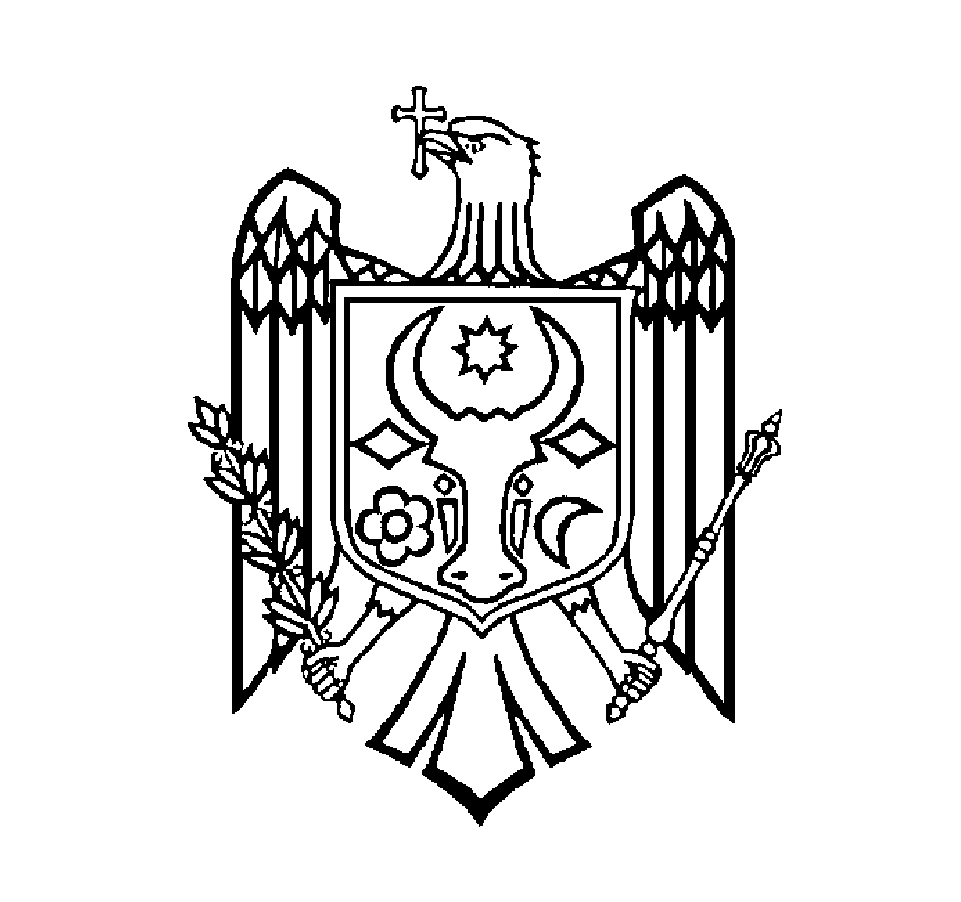 ProiectCu privire la aprobarea proiectului de lege pentrumodificarea Legii privind delimitarea proprietății publice nr. 29/2018-----------------------------------------------------------------------Guvernul HOTĂRĂŞTE:Se aprobă şi se prezintă Parlamentului spre examinare proiectul de lege pentru modificarea Legii privind delimitarea proprietății publice nr. 29/2018Prim-ministru 				DORIN RECEANContrasemnează:Ministrul justiţiei 				Veronica MIHAILOV-MORARUProiectPARLAMENTUL REPUBLICII MOLDOVALEGE pentru modificarea  Legii privind delimitarea proprietății publice nr. 29/2018Art. I. – Legea privind delimitarea proprietății publice nr. 29/2018 (publicată în Monitorul Oficial al Republicii Moldova, 2018, nr. 142-148, art. 279), cu modificările ulterioare, se modifică după cum urmează:La articolul 7, după cuvintele ,,cu capital integral de stat” se completează cu textul ,,sau parțial, dar nu mai puțin de 50%”.La articolul 9, alineatul (2), litera d) se completează cu textul „în conformitate cu Legea nr.1538/1998 privind fondul ariilor naturale protejate de stat, cu excepția terenurilor, parte componentă a monumentelor arheologice, delimitate drept proprietate a unităților administrativ-teritoriale în baza prevederilor prezentei legi, care la data coordonării materialelor de delimitare, nu se aflau în gestiunea sau posesiunea și folosința nemijlocită a unei persoane juridice de drept public;”La articolul  10, alin. (2), lit. b), după cuvintele ”cu capital integral de stat” se completează cu textul ,,sau parțial, dar nu mai puțin de 50%”.La articolul 12 alin. (2), lit. a) cuvintele „alte bunuri imobile” se substituie cu cuvintele „alte clădiri și construcții.”Se completează cu art. 141 cu următorul cuprins:„Articolul 141. Competenţele organului abilitat cu funcții de elaborare și promovare a politicii de stat în domeniul delimitării bunurilor imobile proprietate publică. În procesul delimitării bunurilor imobile proprietate publică, organul abilitat cu funcții de promovare a politicii de stat în domeniul cadastrului şi organizării teritoriului:a) asigură elaborarea politicilor în domeniul delimitării bunurilor imobile proprietate publică;b) elaborează şi înaintează Guvernului spre aprobare Programul de stat pentru delimitarea bunurilor imobile proprietate publică;c) elaborează şi înaintează Guvernului spre aprobare proiecte de acte normative în scopul punerii în aplicare a prezentei legi;d) asigură condițiile organizatorice pentru activitățile legate de procesul de delimitare a bunurilor imobile proprietate publică.Articolul 15 va avea următorul cuprins:„Articolul 15. Competenţele organului abilitat cu funcții de implementare a politicii de stat în domeniul delimitării bunurilor imobile proprietate publică.În procesul delimitării bunurilor imobile proprietate publică, organul abilitat cu funcții de implementare a politicii de stat în domeniul delimitării bunurilor imobile proprietate publică:a) asigură implementarea politicii statului în domeniul delimitării bunurilor imobile proprietate publică;b) asigură implementarea Programului de stat pentru delimitarea bunurilor imobile proprietate publică;c) coordonează şi asigură realizarea procesului de delimitare a bunurilor imobile proprietate publică;d) asigură, prin intermediul întreprinderilor de stat și al celor private care dispun de ingineri cadastrali certificați, executarea lucrărilor de delimitare a bunurilor imobile proprietate publică a statului și a unităților administrativ-teritoriale, în baza Programului de stat pentru delimitarea bunurilor imobile, aprobat de Guvern; La articolul 17:1) la alineatul (1), cuvintele „bunurile imobile proprietate publică” se substituie cu cuvintele „bunurile imobile proprietate publică, indicate la art. 9, art. 10, art. 11 și 12 alin. (2) lit. a)”.2) la alin. (2) se completează cu cuvintele: ,,pentru care anterior nu s-a determinat domeniul. ”La articolul 20,la alineatul (2):la litera b) cuvintele ,,schemele de amplasare” se substituie cu cuvintele ,,planurile geometrice”;la litera c) cuvintele ,,schemelor de amplasare” se substituie cu cuvintele ,,planurilor geometrice”.se completează cu alineatul (41) cu următorul cuprins:„(41) În cazul terenurilor și construcțiilor, părți componente ale monumentelor arheologice de importanță națională, delimitate drept proprietate a unităților administrativ-teritoriale în baza prevederilor prezentei legi, autoritățile publice vor asigura, la cererea organului central de specialitate în domeniul patrimoniului, transmiterea acestora, din proprietatea unităților administrativ-teritoriale în proprietatea statului, dacă, în baza unui studiu pluridisciplinar al specialiștilor în domeniul patrimoniului arheologic, se va demonstra că aceste terenuri/ construcții au o valoare națională, din punct de vedere istoric, urbanistic, estetic, etnografic sau antropologic.”La articolul 21:cuvintele „organul abilitat cu funcții de promovare şi implementare a politicii de stat în domeniul relațiilor funciare şi organizării teritoriului” se substituie cu cuvintele „organul abilitat cu funcții de implementare a politicii de stat în domeniul delimitării proprietății publice”, la forma gramaticală corespunzătoare;alin. 91 va avea următorul cuprins:„(91) Pentru terenurile neînregistrate în registrul bunurilor imobile sau înregistrate în alte temeiuri decât cele rezultate din art. 28 din Legea cadastrului bunurilor imobile nr.1543/1998:terenurile loturilor de pe lângă casă și grădini (atribuite în temeiul art. 11 al Codului funciar şi art. 82 (în redacţia Legii nr. 514/1991 cu privire la modificarea articolului 82 din Codul Funciar al R.S.S.Moldova));  terenurile aferente blocurilor locative, caselor de locuit individuale și garajelor individuale (cu excepția celor amplasate pe terenurile proprietatea statului: fondului forestier, fondul apelor, industrie, transport și telecomunicații, sănătate);terenurile fîneţelor și păşunilor (ce excepția celor din componența terenurilor fondului apelor și fondului forestier);terenurile cooperativelor de garaje și întovărășirilor pomicole;terenurile aferente clădirilor şi altor construcţii, transmise în contul cotelor-părți valorice din patrimoniul fostelor întreprinderi agricole;terenurile drumurilor tehnologice care servesc activităților agricole, proiectate, dar netranspuse în natură;terenurile înregistrate în registrul bunurilor imobile în cote-părți (proprietate privată și proprietate publică);documentația cadastrală în vederea înregistrării primare se întocmește în conformitate cu instrucţiunile pentru executarea lucrărilor cadastrale. În cazul în care, terenurile menționate se mărginesc cu terenuri proprietate publică a statului, neînregistrate în registrul bunurilor imobile, reprezentanţii unităţii administrativ-teritoriale și reprezentanţii statului care administrează terenul proprietate a statului, coordonează hotarele acestor terenuri.”Articolul 22 se completează cu alin. (21) cu următorul cuprins:„(21) Dreptul de proprietate al statului sau al unităților administrativ-teritoriale și domeniul, asupra terenurilor care au fost supuse anterior procesului de delimitare în conformitate cu prevederile Legii nr. 91/2007 privind terenurile proprietate publică și delimitarea lor și pentru aceste terenuri au fost eliberate titluri de autentificare a dreptului deținătorului de teren, se înregistrează în registrul bunurilor imobile la cererea autorităților/entităților în administrarea, gestiunea sau folosința cărora se află terenurile respective, în temeiul hotărârii de Guvern/deciziei autorității deliberative a administrației publice locale, prin care au fost aprobate listele de bunuri imobile proprietate publică;”Art. II. – Guvernul, în termen de 3 luni de la data intrării în vigoare a prezentei legi, va aduce actele sale normative în concordanță cu prezenta lege.Președintele ParlamentuluiGUVERNUL  REPUBLICII  MOLDOVAH O T Ă R Â R E  nr. ____  din                                        2023Chișinău